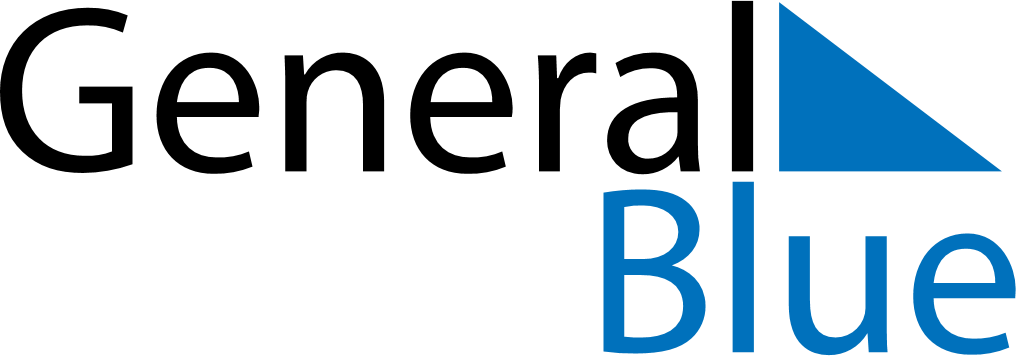 Weekly CalendarApril 27, 2025 - May 3, 2025SundayApr 27MondayApr 28TuesdayApr 29WednesdayApr 30ThursdayMay 01FridayMay 02SaturdayMay 03